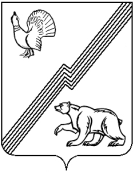 АДМИНИСТРАЦИЯ ГОРОДА ЮГОРСКАХанты-Мансийского автономного округа – Югры ПОСТАНОВЛЕНИЕот 12 мая 2021 года								        № 715-пО внесении изменений в постановлениеадминистрации города Югорска от07.08.2019 № 1757 «Об утверждении административного регламента предоставления муниципальной услуги «Предоставление информации об очередности предоставления жилыхпомещений на условиях социального найма»В соответствии с Федеральным законом от 27.07.2010 № 210-ФЗ «Об организации предоставления государственных и муниципальных услуг»,  постановлением администрации города Югорска от 21.09.2018 № 2582 «О порядке разработки и утверждения административных регламентов предоставления муниципальных услуг»:1. Внести в приложение к постановлению  администрации города Югорска от 07.08.2019 № 1757 «Об утверждении административного регламента предоставления муниципальной услуги «Предоставление информации об очередности предоставления жилых помещений на условиях социального найма» следующие изменения: В пункте 2 слова «город Югорск» заменить словами «Югорск Ханты-Мансийского автономного округа - Югры». Абзац восьмой пункта 3 признать утратившим силу.1.3. Слова по тексту «и регионального порталов», «или регионального порталов» заменить словом «портала» в соответствующем падеже.1.4. Пункт 6 изложить в следующей редакции:«6. Информирование заявителей о порядке предоставления муниципальной услуги в многофункциональных центрах предоставления государственных и муниципальных услуг, расположенных на территории Ханты-Мансийского автономного округа – Югры (далее – МФЦ), а также по иным вопросам, связанным с предоставлением муниципальной услуги, осуществляется МФЦ в соответствии с заключенным соглашением и регламентом работы МФЦ.».1.5. В пункте 15:	1.5.1. Абзац второй изложить в следующей редакции:«В случае обращения заявителя за получением муниципальной услуги в МФЦ срок предоставления муниципальной услуги исчисляется со дня передачи МФЦ такого заявления в Управление.».	1.5.2. В абзаце четвертом слово «календарных» заменить словом «рабочих».1.6. В пункте 16 слова «и региональном портале» исключить.1.7.  Подпункт 3 пункта 30 признать утратившим силу.1.8. Пункт 32 изложить в следующей редакции:«32. МФЦ при предоставлении муниципальной услуги осуществляет следующие административные процедуры (действия):- консультирование заявителей о порядке предоставления муниципальной услуги;- прием заявления о предоставлении муниципальной услуги и передача в Управление»;- выдача заявителю документа, являющегося результатом предоставления муниципальной услуги.».1.9. После пункта 34 заголовок «Выполнение административных процедур Управлением» признать утратившим силу.1.10. Пункт 36 дополнить абзацем тринадцатым следующего содержания:«В случае указания заявителем информации о выдаче результата предоставления муниципальной услуги в МФЦ (отображается в заявлении о предоставлении муниципальной услуги), специалист Отдела, в день регистрации документов, являющихся результатом предоставления муниципальной услуги, обеспечивает их передачу в МФЦ.».1.11.  В пункте 37:1.11.1. В абзаце четвертом слова «календарных» заменить словом «рабочих».1.11.2. Абзац девятый дополнить словами «или доставке сообщения».1.12. После пункта 37 заголовки и пункты 38- 40 признать утратившими силу.1.13. После пункта 47 во втором заголовке слово «, МФЦ» исключить.1.14. В пункте 48 слова «, директором МФЦ» исключить.1.15. В пункте 49:1.15.1. В абзаце первом слова «, директором МФЦ либо лицами их замещающими» заменить словами «либо лицом его замещающим».1.15.2. В абзаце третьем слова «, работников МФЦ,» исключить.1.16. В пункте 50 слово «, МФЦ» исключить.1.17. В пункте 55:1.17.1. В абзаце первом слова «и проектного управления администрации города Югорска» заменить словами «Ханты-Мансийского автономного округа- Югры».1.17.2. Абзац пятый признать утратившим силу.1.18. В абзаце третьем пункта 57 слова «, а также на решения и действия (бездействие) муниципального автономного учреждения «Многофункциональный центр предоставления государственных и муниципальных услуг» и его работников» исключить.1.19. В приложении 1 к административному регламенту:1.19.1. Слова «или многофункционального центра предоставления государственных и муниципальных услуг» исключить.1.19.2. Слова «и регионального порталов» заменить словом «портала».2. Опубликовать постановление в официальном печатном издании города Югорска и разместить на официальном сайте органов местного самоуправления города Югорска.3. Настоящее постановление вступает в силу после его официального опубликования.Исполняющий обязанностиглавы города Югорска					 	        Д. А. Крылов